Compte-rendu du séjour au festival de Cannes les 15 et 16 mai 2018	Les 15 et 16 mai, 35 élèves des terminales L du lycée Val de Durance ont participé au festival de Cannes. Ces deux jours sont l’aboutissement d’un travail de deux années autour du cinéma avec « Lycéens au cinéma » et renforce leur programme de littérature puisque le film de Tavernier, La Princesse de Montpensier (2010) est au programme.La programmation comportait deux films en compétition dans la catégorie « Un certain regard » : Euforia de Golino  (film italien) et Les morts et les autres de Messona et Salaviza. (film brésilien), ce dernier ayant été récompensé.	Le groupe a participé à la montée des marches le 15 mai avant la projection du film de Mitchell, Under the silver lake. (sélection officielle)  Pour l’occasion, les Pertuisiens avaient revêtu des habits de cérémonie et ont vivement apprécié d’être considérés comme des stars …	Le lendemain matin, la projection d’un film d’animation japonais Mirai de Hosoda (La quinzaine des réalisateurs) a remporté les suffrages des jeunes. Cette séance a été l’occasion d’un échange entre le réalisateur et les spectateurs.Le séjour s’est terminé sur une interview de 8 élèves au palais des festivals par la web TV de Cannes.Il est à parier que ces deux jours resteront longtemps dans leur mémoire.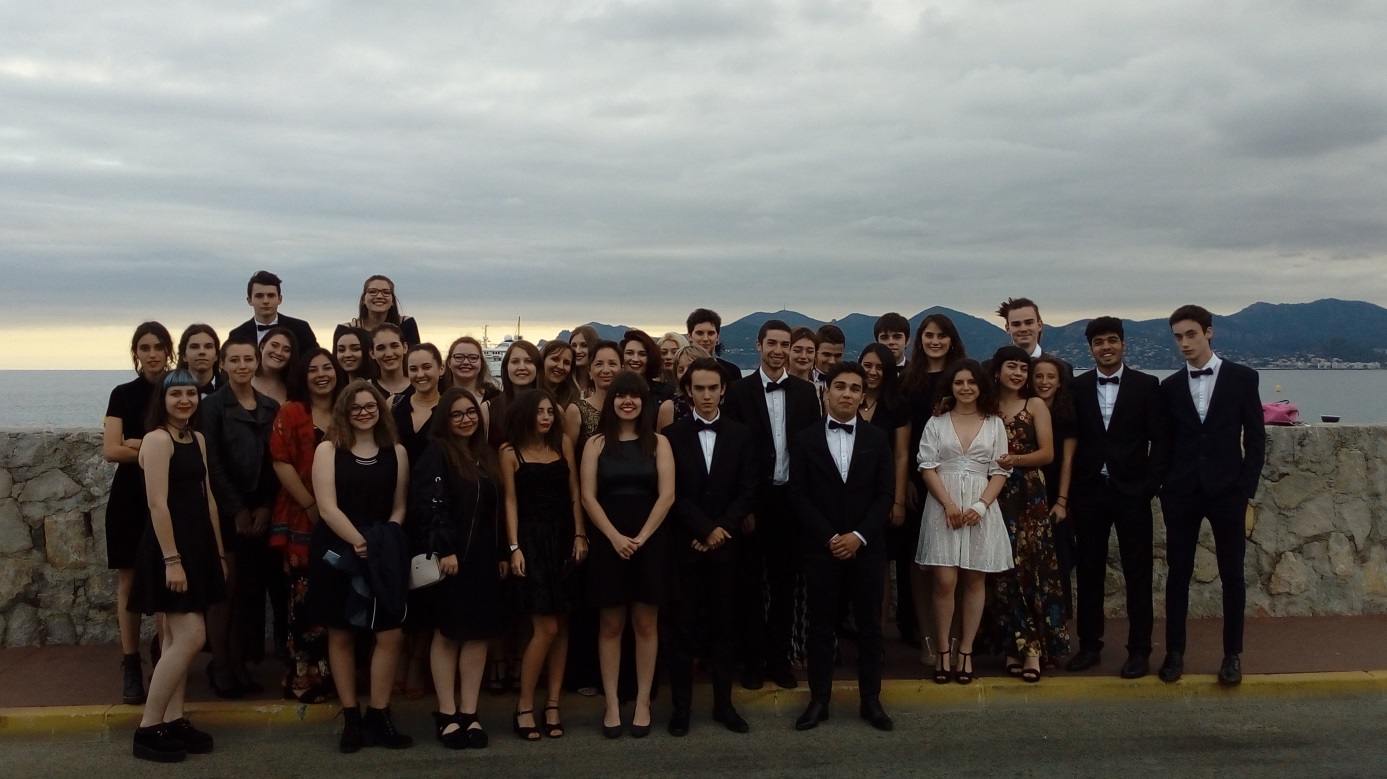 